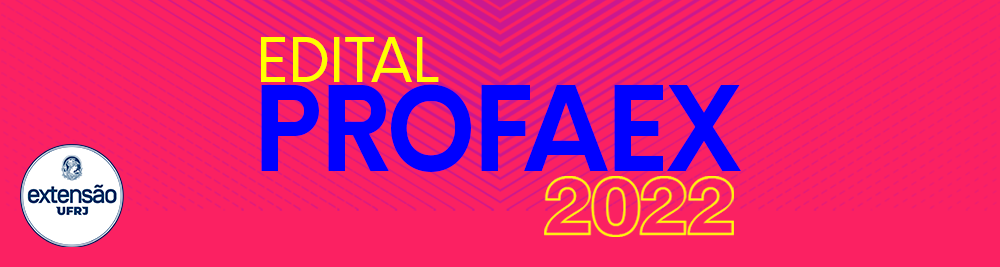 DECLARAÇÃO DE REGISTRO DE AÇÃO DE EXTENSÃOA Coordenação de Extensão (ou Direção Adjunta de Extensão) da (do) XXXXXXXXXXXXXXX (unidade) declara que a ação XXXXXXXXXXXXXX, Coordenada por XXXXXXXXXXX, SIAPE XXXXXXX, foi aprovada nesta unidade e na Pró-Reitoria de Extensão, sendo registrada no sistema SIGPROJ em XX/XX/XXXX._____________________________________NOME DO COORDENADOR(A)/DIRETOR(A) DE EXTENSÃO DA UNIDADESIAPE